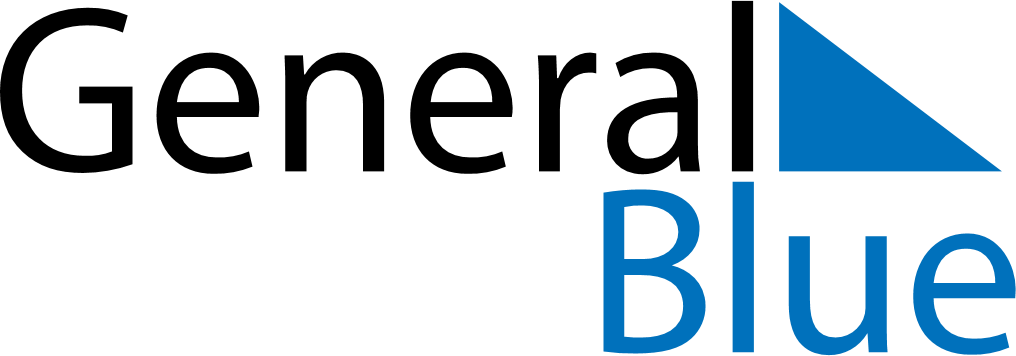 January 2019January 2019January 2019VaticanVaticanMondayTuesdayWednesdayThursdayFridaySaturdaySunday123456Solemnity of Mary, Mother of GodEpiphany78910111213141516171819202122232425262728293031